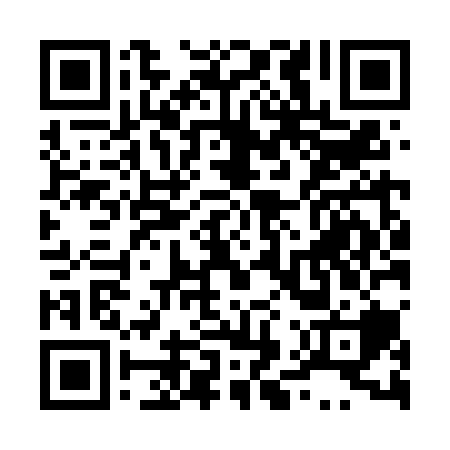 Ramadan times for Altavaig Island, UKMon 11 Mar 2024 - Wed 10 Apr 2024High Latitude Method: Angle Based RulePrayer Calculation Method: Islamic Society of North AmericaAsar Calculation Method: HanafiPrayer times provided by https://www.salahtimes.comDateDayFajrSuhurSunriseDhuhrAsrIftarMaghribIsha11Mon5:045:046:5112:354:166:206:208:0712Tue5:015:016:4812:354:186:226:228:1013Wed4:584:586:4512:344:206:256:258:1214Thu4:554:556:4212:344:226:276:278:1515Fri4:524:526:4012:344:236:296:298:1716Sat4:494:496:3712:334:256:316:318:2017Sun4:464:466:3412:334:276:336:338:2218Mon4:434:436:3112:334:296:366:368:2519Tue4:394:396:2912:334:316:386:388:2720Wed4:364:366:2612:324:326:406:408:3021Thu4:334:336:2312:324:346:426:428:3222Fri4:304:306:2012:324:366:446:448:3523Sat4:274:276:1712:314:386:476:478:3824Sun4:234:236:1512:314:396:496:498:4025Mon4:204:206:1212:314:416:516:518:4326Tue4:174:176:0912:304:436:536:538:4627Wed4:144:146:0612:304:446:556:558:4828Thu4:104:106:0312:304:466:586:588:5129Fri4:074:076:0112:304:487:007:008:5430Sat4:034:035:5812:294:497:027:028:5731Sun5:005:006:551:295:518:048:0410:001Mon4:574:576:521:295:538:068:0610:032Tue4:534:536:491:285:548:098:0910:053Wed4:494:496:471:285:568:118:1110:084Thu4:464:466:441:285:578:138:1310:115Fri4:424:426:411:275:598:158:1510:156Sat4:394:396:381:276:018:178:1710:187Sun4:354:356:361:276:028:198:1910:218Mon4:314:316:331:276:048:228:2210:249Tue4:284:286:301:266:058:248:2410:2710Wed4:244:246:271:266:078:268:2610:30